Income and expenditure statement for All-Party Parliamentary GroupsName of group: All-Party Parliamentary Design and Innovation Group Period covered by this statement: 04 February 2020 – 03 February 2021     16th April 2021 Bands above £1,500 are set out below. £A. Balance brought forward from previous year:£0B. Income received during the year:i. Membership subscriptions (parliamentarians) £0ii. Monetary donations (including external subscriptions and sponsorship) £0iii. Trading income  £0iv. Interest received £0v. Other (please explain)Benefits in kind received from Policy Connect  for the provision of secretariat services: TOTAL income£40,328.41C. Expenditure during the year:i. Employment costs (salaries, NI, pensions costs )£18,281.60 ii. Costs of contractors and freelance staff £0iii. Visits and events (UK) £1,180.08iv. Visits and events (abroad) £0v. Cost of generating income £0vi. Office and communications costs £20,866.73vii. Other (please explain) £0TOTAL expenditure£40,328.41D. Balance carried forward ( A+ total B-total C)£0E. Value of benefits in kind received from each source during the reporting year (in bands of up to £1,500; £1,501-£3,000; £3,001 to £4,500; £4,501 to £6,000 etc )Please itemise according to the source and band £39,001 – £40,500Signed by Chair of Group: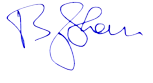 Date: Value (in bands of £1,500) Value (in bands of £1,500) Value (in bands of £1,500) Value (in bands of £1,500) Value (in bands of £1,500) Value (in bands of £1,500) Value (in bands of £1,500) Value (in bands of £1,500) Value (in bands of £1,500) Value (in bands of £1,500) FROMTOFROMTOFROMTOFROMTOFROMTO1,5013,00021,00122,50040,50142,00060,00161,50079,50181,0003,0014,50022,50124,00042,00143,50061,50163,00081,00182,5004,5016,00024,00125,50043,50145,00063,00164,50082,50184,0006,0017,50025,50127,00045,00146,50064,50166,00084,00185,5007,5019,00027,00128,50046,50148,00066,00167,50085,50187,0009,00110,50028,50130,00048,00149,50067,50169,00087,00188,50010,50112,00030,00131,50049,50151,00069,00170,50088,50190,00012,00113,50031,50133,00051,00152,50070,50172,00090,00191,50013,50115,00033,00134,50052,50154,00072,00173,50091,50193,00015,00116,50034,50136,00054,00155,50073,50175,00093,00194,50016,50118,00036,00137,50055,50157,00075,00176,50094,50196,00018,00119,50037,50139,00057,00158,50076,50178,00096,00197,50019,50121,00039,00140,50058,50160,00078,00179,50097,50199,000